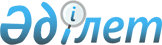 Тараз қалалық мәслихатының шешімдерін жою туралыЖамбыл облысы Тараз қалалық мәслихатының 2016 жылғы 17 ақпандағы № 50-6 шешімі       РҚАО-ның ескертпесі.

       Құжаттың мәтінінде түпнұсқаның пунктуациясы мен орфографиясы сақталған.

       "Қазақстан Республикасындағы жергілікті мемлекеттік басқару және өзін-өзі басқару туралы" ҚР Заңының 7 бабының 5 тармағына сәйкес, Тараз қалалық мәслихаты ШЕШІМ ҚАБЫЛДАДЫ:

      Тараз қалалық мәслихатының келесі шешімдері жойылсын:

      1. "Тараз қалалық мәслихаты аппаратының "Б" корпусы мемлекеттік әкімшілік қызметшілерінің қызметін жыл сайынғы бағалаудың әдістемесін бекіту туралы" 2015 жылғы 28 тамыздағы №43-5 шешімі (Нормативтік құқықтық актілердің мемлекеттік тіркеу тізілімінде №2784 болып тіркелген, 2015 жылы 14 қазанда №42 "Жамбыл Тараз" газетінде жарияланған);

      2. "Пайдаланылмайтын ауыл шаруашылығы мақсатындағы жерлерге жер салығының мөлшерлемелерін және бірыңғай жер салығының мөлшерлемелерін жоғарылату туралы" 2015 жылғы 23 желтоқсанындағы №48-7 шешімі (Нормативтік құқықтық актілердің мемлекеттік тіркеу тізілімінде №2900 болып тіркелген, 2016 жылы 20 қаңтарда №3 "Жамбыл Тараз" газетінде жарияланған).


					© 2012. Қазақстан Республикасы Әділет министрлігінің «Қазақстан Республикасының Заңнама және құқықтық ақпарат институты» ШЖҚ РМК
				
      Тараз қалалық мәслихаты

Тараз қалалық 

      сессиясының төрағасы 

мәслихатының хатшысы

      Ғ.Мадимаров

Б. Нарбаев
